Муниципальное бюджетное общеобразовательное учреждениесредняя общеобразовательная школа №1 имени генерал-лейтенанта Б.П. Юркова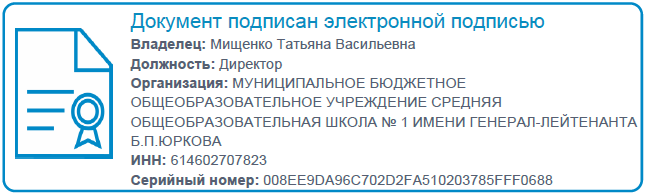 Положениеоб утверждении формы справки лицам, не прошедшим итоговой аттестации или получившим на итоговой аттестации неудовлетворительныерезультаты, а также лицам, освоившим часть образовательной программы и (или) отчисленным из МБОУ СОШ №1 им. Б.П. Юркова.Общие положения1.1. Положение об утверждении формы справки лицам, не прошедшим итоговой аттестации или получившим на итоговой аттестации неудовлетворительные результаты, а также лицам, освоившим часть образовательной программы и (или) отчисленным из МБОУ СОШ №1 им. Б.П. Юркова (далее - Положение) разработано в соответствии с Федеральным законом от 29 декабря 2012 № 273-ФЗ «Об образовании в Российской Федерации».1.2 Положение определяет форму и порядок выдачи справки лицам, не прошедшим итоговой аттестации или получившим на итоговой аттестации неудовлетворительные результаты, а также лицам, освоившим часть образовательной программы и (или) отчисленным из МБОУ СОШ №1 им. Б.П. Юркова.Форма и порядок выдачи справки2.1. Учащимся, не прошедшие итоговой аттестации или получившие на итоговой аттестации неудовлетворительные результаты, выдается справка об обучении по образцу (приложение №1). Выдача справки регистрируется в журнале выдачи справки лицам, не прошедшим итоговой аттестации или получившим на итоговой аттестации неудовлетворительные результаты, а также лицам, освоившим часть образовательной программы и (или) отчисленным из МБОУ СОШ №1 им. Б.П. Юркова.2.2. Учащимся, освоившим часть образовательной программы и (или) отчисленным из МБОУ СОШ №1 им. Б.П. Юркова, выдается справка об обучении или о периоде обучения по образцу (приложение №2). Данная справка выдается по заявлению родителей (законных представителей).3. Порядок учёта3.1. Под учётом понимается регистрация справки в Книге регистрации выдачи справок (далее – Книга регистрации).3.2. Каждой справке присваивается регистрационный номер, позволяющий идентифицировать справку и сохраняющийся за ним в неизменном виде на весть период ведения Книги регистрации.3.3. При учёте справки, в Книгу регистрации вносятся следующие сведения:3.3.1. Фамилия, имя, отчество учащегося;3.3.2. Год рождения учащегося;3.3.3. Год поступления учащегося в МБОУ  СОШ №1 им. Б.П. Юркова;3.3.4. Сведения об оценке уровня знаний учащегося по каждому учебному предмету;3.3.5. Подпись учащегося в получении справки.Приложение №1 к положениюоб утверждении формы справки лицам, не прошедшим итоговой аттестацииили получившим на итоговой аттестации неудовлетворительные результаты, а также лицам, освоившим часть образовательной программыи (или) отчисленным из МБОУ СОШ №1 им. Б.П. ЮрковаОБРАЗЕЦСправка об обученииДанная справка выдана _____________________________________________________                                             (фамилия, имя, отчество – при наличии)дата рождения «_____»__________ 20____г. в том, что он(а) с «_____»_________20_____г. по «_____»_________20_____г. обучался (обучалась) в МБОУ СОШ №1 им. Б.П. Юркова _____________________________________________________________________________(наименование образовательной программы/образовательных программ)и получил(а) по учебным предметам следующие отметки (количество баллов):Директор  МБОУ СОШ №1 им. Б.П. Юркова                    Т.В. МищенкоДата выдачи «___»_________20____г.				Регистрационный № ______М.П.Приложение №2 к положениюоб утверждении формы справки лицам, не прошедшим итоговой аттестацииили получившим на итоговой аттестации неудовлетворительные результаты, а также лицам, освоившим часть образовательной программыи (или) отчисленным МБОУ СОШ №1 им. Б.П. ЮрковаОБРАЗЕЦСправка об обучении или периоде обучения в МБОУ СОШ №1 им. Б.П. Юрковалицам, освоившим часть образовательной программы и (или) отчисленнымиз  МБОУ СОШ №1 им. Б.П. ЮрковаДанная справка выдана _____________________________________________________________________________                                (фамилия, имя, отчество – при наличии)дата рождения «_____»__________ 20____г. в том, что он(а) с «_____»_________20_____г. по «_____»_________20_____г. обучался (обучалась) в МБОУ СОШ №1 им. Б.П. Юркова в ____________ учебном году в _____ классе Директор МБОУ СОШ №1 им. Б.П. Юркова                  Т.В. Мищенко					Дата выдачи «___»_________20____г.				Регистрационный № ______М.П.Приложение №3 к положениюоб утверждении формы справки лицам, не прошедшим итоговой аттестацииили получившим на итоговой аттестации неудовлетворительные результаты, а также лицам, освоившим часть образовательной программыи (или) отчисленным МБОУ СОШ №1 им. Б.П. ЮрковаОБРАЗЕЦДиректору_______________________МБОУ СОШ №1 им. Б.П. Юркова__(наименование образовательного учреждения)_________________________________________________ (Ф.И.О. директора)от ______________________________(Ф.И.О. родителя (законного представителя))проживающей по адресу:____________________________________________Тел.______________________________ЗАЯВЛЕНИЕПрошу выдать справку, моему ребенку ___________________________________________                                                                                                   (Ф.И.О.)____________________________________________________________________________о том, что он(а) с «_____»_________20_____г. по «_____»_________20_____г. обучался (обучалась) в МБОУ  СОШ №1 им. Б.П. Юркова в ____________ учебном году в _____ классе.Дата                                                              _______________/__________________________                                                                                                                  (подпись)                                   (Ф.И.О.)ПРИНЯТОНа педагогическом совете школыПротокол № 1От 26.08. 2022 г.СОГЛАСОВАНОПредседатель  Управляющегосовета школы ________ Е.В. ЦыбуляУТВЕРЖДАЮДиректор школы МБОУ СОШ №1им. Б.П. Юркова        _________ Т.В. Мищенко       Приказ  №180-ОД от 29.08.2022№ п/пНаименование учебных предметов, курсов, дисциплинГодовая отметка за последний год обученияИтоговая отметкаОтметка, полученная на государственной (итоговой) аттестации) или количество баллов по результатам ЕГЭ12345№ п/пНаименование учебных предметов, курсов, дисциплин20__ / 20__ учебный год  (___ класс)Отметки за период обученияОбъем учебной нагрузки за период обучения в часах12345